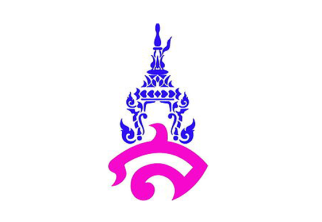 แผนการจัดการเรียนรู้กลุ่มสาระการเรียนรู้ภาษาไทย				โรงเรียนสาธิตมหาวิทยาลัยราชภัฏสวนสุนันทารายวิชา ภาษาไทยพื้นฐาน (ท๒๑๑๐๒) 			ภาคเรียนที่ ๒ ปีการศึกษา ๒๕๖๕หน่วยการเรียนรู้ที่ ๓ เรื่อง กาพย์เห่ชมเครื่องคาวหวาน	ชั้นมัธยมศึกษาปีที่ ๑แผนการจัดการเรียนรู้ที่ ๗ เรื่อง ประโยคความเดียว	เวลาเรียน  ๕๐ นาที	จำนวน ๑ คาบ			อาจารย์ประจำวิชา อาจารย์ภาคภูมิ  คล้ายทองมาตรฐานการเรียนรู้ 	ท ๔.๑ เข้าใจธรรมชาติของภาษาและหลักภาษาไทย การเปลี่ยนแปลงของภาษาและพลังของภาษา ภูมิปัญญาทางภาษา และรักษาภาษาไทยไว้เป็นสมบัติของชาติ     ตัวชี้วัด	ท ๔.๑ ม.๑/๒ สร้างคำในภาษาไทยจุดประสงค์การเรียนรู้	ความรู้ (K)	นักเรียนสามารถบอกลักษณะของประโยคความเดียวได้	ทักษะ / กระบวนการ (P)	นักเรียนสามารถวิเคราะห์องค์ประกอบของประโยคความเดียวได้	คุณลักษณะอันพึงประสงค์(A)	นักเรียนใฝ่เรียนรู้สาระสำคัญ	ประโยคความเดียวหรือเอกรรถประโยค คือ ประโยคที่มีใจความสำคัญเพียงใจความเดียว ไม่มีคำเชื่อมปรากฏ และจัดเป็นประโยคที่มีองค์ประกอบเล็กที่สุดสาระการเรียนรู้	๑. ส่วนประกอบต่าง ๆ ในประโยค	๒. การวิเคราะห์ประโยค	๓. ประโยคสามัญสมรรถนะสำคัญ	 ความสามารถในการคิดวิเคราะห์กระบวนการจัดการเรียนรู้ ขั้นนำ (จำนวน ๑๐นาที)๑. นักเรียนร่วมกันสนทนาแสดงความคิดเห็นเกี่ยวกับ พยางค์ คำ วลี ประโยค เพื่อทบทวนความรู้เดิม โดยมีครูคอยใช้คำถามกระตุ้นการคิด จากนั้นครูและนักเรียนร่วมกันสรุป๒. ครูแจ้งวัตถุประสงค์การสอน จากนั้นครูโยงเข้าสู่เนื้อหาบทเรียน เรื่อง “ประโยคสามัญ” หรือ “ประโยคความเดียว”ขั้นสอน (จำนวน ๓๐ นาที)	๑. ครูบรรยายความรู้เกี่ยวกับประโยคสามัญ และส่วนประกอบต่าง ๆ ของประโยค จาก PowerPoint เรื่อง ประโยคในภาษาไทย๒. นักเรียนสังเกตโครงสร้างของประโยคที่ครูเขียนบนกระดาน ซึ่งประกอบไปด้วย ภาคประธานและภาคแสดง จากนั้นครูจำแนกประโยคสามัญตามลักษณะสำคัญ ดังนี้
 		- จำแนกตามบทกริยา
 		- จำแนกตามความประสงค์ของผู้ส่งสาร
 		- จำแนกตามองค์ประกอบ๓. นักเรียนศึกษาตัวอย่างประโยคที่ครูเขียนบนกระดาน แล้วร่วมกันสนทนาแสดงความคิดเห็นเกี่ยวกับลักษณะของประโยค
	๔. ครูสุ่มถามตัวแทนนักเรียน ๒-๓ คน ให้อธิบายลักษณะของประโยคสามัญเพื่อตรวจสอบความเข้าใจของนักเรียนอีกครั้งขั้นสรุป (จำนวน ๑๐ นาที๑. ครูและนักเรียนร่วมกันสรุปความรู้ที่ได้เรียนไปเกี่ยวกับประโยคสามัญ ๒. นักเรียนจดบันทึกรายละเอียดเพิ่มเติมลงในสมุดสื่อการเรียนรู้/แหล่งการเรียนรู้	๑. PowerPoint  เรื่อง ประโยคในภาษาไทย	๒. สมุดจดบันทึกการวัดและประเมินผลบันทึกผลหลังการจัดกิจกรรมการเรียนรู้ผลการจัดกิจกรรมการเรียนรู้	ด้านความรู้ (K)………………………………………………………………………………………………………………………………………………………………………………………………………………………………	ด้านทักษะกระบวนการ (P)………………………………………………………………………………………………………………………………………………………………………………………………………………………………	ด้านคุณลักษณะอันพึงประสงค์ (A)………………………………………………………………………………………………………………………………………………………………………………………………………………………………ปัญหา และอุปสรรค		………………………………………………………………………………………………………………………………………………………………………………………………………………………………ข้อเสนอแนะ แนวทางในการแก้ไขปัญหา………………………………………………………………………………………………………………………………………………………………………………………………………………………………						ลงชื่อ......................................................................       							     (อาจารย์ภาคภูมิ  คล้ายทอง)แบบสังเกตพฤติกรรมรายบุคคล	คำชี้แจง: ให้ผู้สอนสังเกตพฤติกรรมของนักเรียนระหว่างเรียน  แล้วขีด ✓ ลงในช่องที่ตรงกับระดับคะแนน๔ คือ ดีมาก๓ คือ ดี๒ คือ พอใช้๑ คือ ต้องปรับปรุงลงชื่อ.........................................................ผู้ประเมิน                                                                 		         										       ................../................../.................เกณฑ์การสรุปดีมาก     	หมายถึง   คะแนนรวม ๑๓-๑๖ คะแนนดี           	หมายถึง   คะแนนรวม ๙-๑๒ คะแนน         พอใช้      	หมายถึง   คะแนนรวม ๑-๘ คะแนน         ปรับปรุง   	หมายถึง   คะแนนรวม  ๐ คะแนน         แปลผล ระดับคุณภาพมากกว่า หรือเท่ากับระดับดีถือว่าผ่านเกณฑ์การประเมินแบบประเมินสมรรถนะของผู้เรียนชื่อ..............................................นามสกุล................................................ระดับชั้น....................เลขที่.............คำชี้แจง : ผู้สอนสังเกตพฤติกรรมของนักเรียน และทำเครื่องหมาย ✓ลงในช่องที่กำหนดตามระดับคุณภาพ							ลงชื่อ........................................ผู้ประเมิน							    (...............................................)						 วัน เดือน ปี ที่ประเมิน........../............../............เกณฑ์การให้คะแนนระดับคุณภาพดีมาก      	หมายถึง   พฤติกรรมที่ปฏิบัตินั้นชัดเจน และสม่ำเสมอ  	ให้คะแนน ๓ คะแนนดี          	หมายถึง   พฤติกรรมที่ปฏิบัตินั้นชัดเจน และบ่อยครั้ง   	ให้คะแนน ๒ คะแนน         พอใช้      	หมายถึง   พฤติกรรมที่ปฏิบัติบางครั้ง                      	ให้คะแนน ๑ คะแนน         ปรับปรุง 	หมายถึง   ไม่เคยปฏิบัติพฤติกรรมที่ปฏิบัตินั้นเลย        	ให้คะแนน ๐ คะแนน         เกณฑ์การสรุปดีมาก      	หมายถึง    คะแนนรวม  ๑๓-๑๕ คะแนนดี           	หมายถึง    คะแนนรวม  ๙-๑๒ คะแนน         พอใช้      	หมายถึง    คะแนนรวม  ๑-๘ คะแนน         ปรับปรุง   	หมายถึง   คะแนนรวม  ๐ คะแนน         แปลผล ระดับคุณภาพมากกว่า หรือเท่ากับระดับดีถือว่าผ่านเกณฑ์การประเมินจุดประสงค์การเรียนรู้วิธีการประเมินเครื่องมือวัดเกณฑ์การประเมิน๑. ด้านความรู้ (K)    นักเรียนสามารถบอกองค์ประกอบของประโยคสามัญได้- การตอบคำถามของนักเรียนแบบบันทึกคะแนนได้คะแนนร้อยละ ๖๐ ขึ้นไปถือว่าผ่านเกณฑ์๒. ด้านทักษะ/กระบวนการ (P)    นักเรียนสามารถวิเคราะห์โครงสร้างประโยคสามัญได้- การตอบคำถามของนักเรียนแบบบันทึกคะแนนได้คะแนนร้อยละ ๖๐ ขึ้นไปถือว่าผ่านเกณฑ์๓. ด้านคุณลักษณะอันพึงประสงค์ (A)    นักเรียนมีความมุ่งมั่นในการทำงานที่ได้รับมอบหมาย- การสังเกตแบบประเมินคุณลักษณะอันพึงประสงค์ได้คะแนนร้อยละ ๖๐ ขึ้นไปถือว่าผ่านเกณฑ์ที่ชื่อความรู้ความเข้าใจในเนื้อหาความรู้ความเข้าใจในเนื้อหาความรู้ความเข้าใจในเนื้อหาความรู้ความเข้าใจในเนื้อหาการแสดงความคิดเห็นการแสดงความคิดเห็นการแสดงความคิดเห็นการแสดงความคิดเห็นความสนใจความสนใจความสนใจความสนใจการมีส่วนร่วมในชั้นเรียนการมีส่วนร่วมในชั้นเรียนการมีส่วนร่วมในชั้นเรียนการมีส่วนร่วมในชั้นเรียนที่ชื่อ๔๓๒๑๔๓๒๑๔๓๒๑๔๓๒๑สมรรถนะด้านรายการประเมินระดับคุณภาพระดับคุณภาพระดับคุณภาพระดับคุณภาพสมรรถนะด้านรายการประเมินดีมาก(๓)ดี(๒)พอใช้(๑)ปรับปรุง(๐)ความสามารถในการคิดสามารถคิดวิเคราะห์และสังเคราะห์ได้ความสามารถในการคิดสามารถจำแนกข้อมูลได้ความสามารถในการคิดสามารถจัดหมวดหมู่ข้อมูลได้ความสามารถในการคิดสามารถอธิบายลักษณะของข้อมูลได้ความสามารถในการคิดสามารถเปรียบเทียบลักษณะของข้อมูลได้